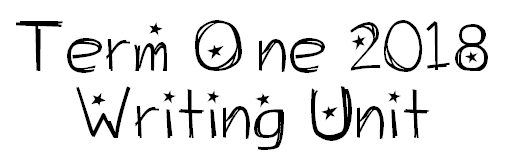 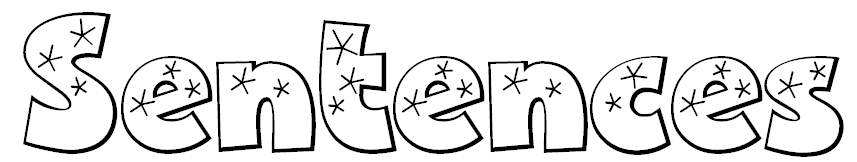 We are learning to write interesting sentences.I will be successful if…I am able to correctly identify what’s in a sentence and use this to write my own sentences. I am able to put detail in my sentences.I am able to use interesting words in my sentences.I am able to write simple and complex sentences.I am able to begin sentences in a variety of ways. 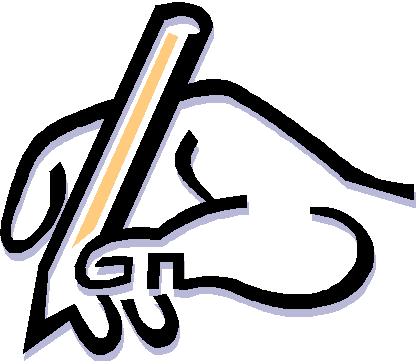 